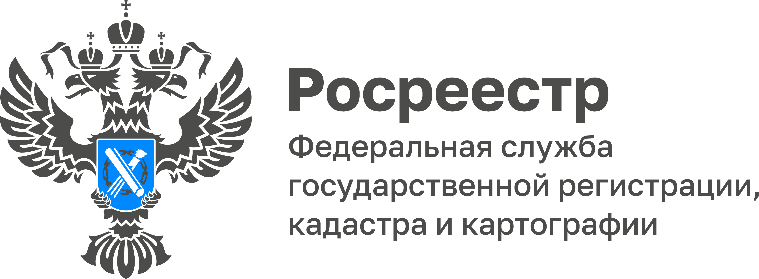 В Тульской области за 2022 год принято на хранение более 18 тыс. дел невостребованных документовФилиал ППК «Роскадастр» по Тульской области (Филиал) сообщает, что за 2022 год принято на хранение более 18 тыс. дел невостребованных документов, а выдано свыше 7 тыс. дел невостребованных документов.В настоящий момент Филиал осуществляет прием, хранение и выдачу невостребованных (вовремя не полученных) документов. «После проведения государственного кадастрового учета или государственной регистрации прав на недвижимое имущество заявители не всегда получают документы в срок. В архив Филиала поступают документы, подготовленные в результате оказания государственных услуг органа регистрации прав», - отметила директор филиала ППК «Роскадастр» по Тульской области Светлана Васюнина.Для уточнения информации о наличии невостребованных документов заявители могут обратиться в офис филиала ППК «Роскадастр» по Тульской области по телефону: 8 (4872) 77-33-17 (доб. 0-2313, 0-2312, 0-2415).